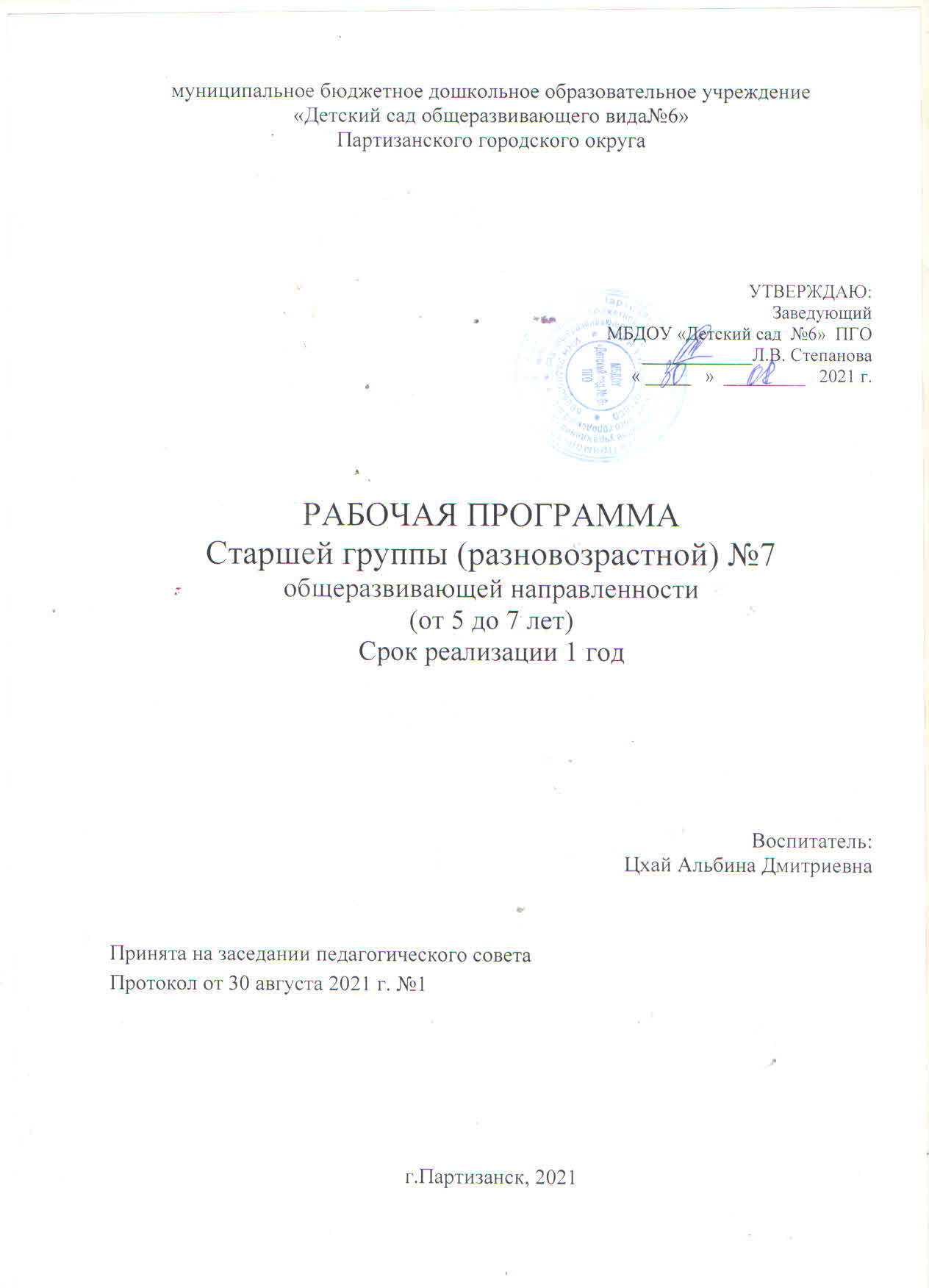 Рабочая программа старшей группы (разновозрстной) на 2021-2022 учебный годСодержание1. Целевой раздел 1.1. Пояснительная записка 1.1.1. Цели и задачи реализации Программы 1.1.2. Принципы и подходы к формированию Программы 1.1.3. Возрастные особенности развития детей 1.1.4. Планируемые результаты как целевые ориентиры освоения Программы1.1.5. Система оценки результатов освоения Программы2. Содержательный раздел 2.1.  Содержание  образовательной  деятельности  в  соответствии с направлениями  развития ребенка (в пяти образовательных областях)2.1.1. Образовательная область «Социально-коммуникативное развитие» 2.1.2. Образовательная область  «Познавательное развитие» 2.1.3. Образовательная область  «Речевое развитие» 2.1.4. Образовательная область  «Художественно-эстетическое развитие» 2.1.5. Образовательная область  «Физическое развитие» 2.2.   Календарно - тематическое планирование в подготовительной  к школе группе 2.3. Вариативные формы и способы реализации программы2.4. Способы и направления поддержки детской инициативы2.5.  Особенности взаимодействия с семьями воспитанников 3. Организационный раздел 3.1.  Организация жизнедеятельности детей 3.1.1.Режим дня (холодный и теплый период)3.1.2. Учебный план3.1.3. Режим двигательной активности3.1.4. Расписание образовательной деятельности 3.2. Описание материально-технического обеспечения Программы3.3. Программно-методическое обеспечение образовательного процесса по образовательным областям3.4. Особенности организации развивающей предметно-пространственной среды1. Целевой раздел        1.1. Пояснительная запискаВ соответствии с Федеральным законом «Об образовании в Российской Федерации» и Федеральным государственным образовательным стандартом дошкольного образования разработана рабочая программа старшей группы №7 (разновозрастная).Программа спроектирована с учетом ФГОС дошкольного образования, особенностей образовательного учреждения, образовательных потребностей и запросов родительской общественности, определяет цель, задачи, планируемые результаты, содержание и организацию образовательного процесса на ступени дошкольного образования.Кроме того, учтены концептуальные положения используемой в ДОУ инновационной программы дошкольного образования «От рождения до школы» под редакцией Н.Е. Вераксы, Т.С. Комаровой, Э. М. Дорофеевой 2019год – Издание пятое (инновационное), испр. и доп.- М.МОЗАИКА - СИНТЕЗ, 2019- с336.Программа разработана в соответствии со следующими документами и нормативными актами:Федеральный закон Российской Федерации от 29 декабря 2012 г. № 273-ФЗ «Об образовании в Российской Федерации»Федеральный государственный образовательный стандарт дошкольного образования. Приказ Минобрнауки России от 17.10.2013 №1155.Санитарные правила СП 2.4.3648-20 «Санитарно-эпидемиологические требования к организациям воспитания и обучения, отдыха и оздоровления детей и молодёжи».Приказ Министерства образования и науки Российской Федерации (Минобрнауки России) от 30.08.2013 № 1014 г. Москва «Об утверждении Порядка организации и осуществления образовательной деятельности по основным общеобразовательным программам - образовательным программам дошкольного образования».Локальные нормативные акты ОУ.Устав муниципального бюджетного дошкольного образовательного учреждения «Детский сад общеразвивающего вида №6» Партизанского городского округа.Основная образовательная программа дошкольного образования МБДОУ «Детский сад №6» ПГО.            1.1.1. Цели и задачи реализации Программы  Цель программы:Создание благоприятных условий для полноценного проживания ребенком дошкольного детства, формирование основ базовой культуры личности, всестороннее развитие психических и физических качеств в соответствии возрастными и индивидуальными особенностями, подготовка к жизни в современном обществе, формирование предпосылок к учебной деятельности, обеспечение безопасности жизнедеятельности дошкольника.Главная цель российского образования была сформулирована в майском Указе Президента Российской Федерации «О национальных целях и стратегических задачах развития Российской Федерации на период до 2024 года»«Воспитание гармонично развитой и социально ответственной личности на основе духовно-нравственных ценностей народов Российской Федерации, исторических и национально - культурных традиций».Эта цель является главной целью программы «От рождения до школы». Реализация Программы направлена на:создание ПДР (пространство детской реализации) - поддержку детской инициативы, творчества, развитие личности ребенка;создание условий для самореализации ребенка;создание каждому ребенку условий для наиболее полного раскрытия возрастных возможностей и способностей, так как задача дошкольного воспитания состоит не в максимальном ускорении развития дошкольника, и не в форсировании  сроков и темпов перевода его на «рельсы» школьного возраста;  обеспечение разнообразия детской деятельности – близкой и естественной для ребенка: игры, общения со взрослыми и сверстниками, экспериментирования, предметной, изобразительной, музыкальной. Чем полнее и разнообразнее детская деятельность, тем больше она значима для ребенка и отвечает его природе;ориентацию всех условий реализации программы на ребенка, создание эмоционально - комфортной обстановки и благоприятной среды его позитивного развития.Достижение поставленной цели предусматривает решение следующих задач:обеспечение оптимального сочетания классического дошкольного образования и современных образовательных технологий;охрану и укрепление физического и психического здоровья детей, в том числе их эмоционального благополучия;обеспечение равных возможностей для полноценного развития каждого ребенка в период дошкольного детства независимо от места проживания, пола, нации, языка, социального статуса, психофизиологических и других особенностей (в том числе ограниченных возможностей здоровья);обеспечение преемственности целей, задач и содержания образования, реализуемых в рамках образовательных программ дошкольного и начального общего образования;создание благоприятных условий развития детей в соответствии с их возрастными и индивидуальными особенностями и склонностями, развития способностей и творческого потенциала каждого ребенка как субъекта отношений с самим собой, другими детьми, взрослыми и миром;объединение обучения и воспитания в целостный образовательный процесс на основе духовно-нравственных и социокультурных ценностей и принятых в обществе правил и норм поведения в интересах человека, семьи, общества;формирование общей культуры личности детей, развитие их социальных, нравственных, эстетических, интеллектуальных, физических качеств, инициативности, самостоятельности и ответственности ребенка, формирование предпосылок учебной деятельности;обеспечение вариативности и разнообразия содержания Программ и организационных форм дошкольного образования, возможности формирования Программ различной направленности с учетом образовательных потребностей и способностей детей;формирование социокультурной среды, соответствующей возрастным, индивидуальным, психологическим и физиологическим особенностям детей;обеспечение психолого-педагогической поддержки семьи и повышения компетентности родителей (законных представителей) в вопросах развития и образования, охраны и укрепления здоровья детей.            1.1.2. Принципы и подходы к формированию ПрограммыОбеспечивает всестороннее развитие каждого ребенка, в том числеразвитие социальных, нравственных, эстетических, интеллектуальных, физических качеств, инициативности, самостоятельности и ответственности ребенка;Реализует принцип возрастного соответствия – предлагает содержания и методы дошкольного образования в соответствии с психическими законами развития и возрастными особенностями;Сочетает принципы научной обоснованности и практической применимости – соответствует основным положениям возрастной психологии и дошкольной педагогики и может быть успешно реализована в массовой практике дошкольного образования;Соответствует критериям полноты, необходимости и достаточность - решает поставленные цели и задачи на необходимом и достаточном материале, максимально приближаясь к разумному «минимуму»;Объединяет обучение и воспитание в целостный образовательный процесс на основе традиционных российских духовно-нравственных и социокультурных ценностей;Построена на принципах позитивной социализации детей на основе принятых в обществе правил и норм поведения в интересах человека, семьи, общества и государства;Обеспечивает преемственность между всеми возрастными дошкольными группами и между детским садом и начальной школой;Реализует принцип индивидуализации дошкольного образования, что означает построение образовательного процесса с учетом индивидуальных особенностей, возможностей и интересов детей;Базируется на личностно-ориентированном взаимодействии взрослого с ребенком, что означает понимание (признание) уникальности, неповторимости каждого ребенка; поддержку и развитие инициативы детей в различных видах деятельности;Предусматривает учет региональной специфики и варьирование образовательного процесса в зависимости от региональных особенностей;Реализуется принцип открытости дошкольного образования;Предусматривает эффектное взаимодействие с семьями воспитанников;Использует преимущества сетевого взаимодействия с местным сообществом;Предусматривает создание современной информационно образовательной среды организации.1.1.3. Возрастные особенности развития детей 5-6 летДети шестого года жизни уже могут распределять роли до начала игры и строить свое поведение, придерживаясь роли. Игровое взаимодействие сопровождается речью, соответствующей и по содержанию, и интонационно взятой роли. Дети начинают осваивать социальные отношения и понимать подчиненность позиций в различных видах деятельности взрослых, одни роли становятся для них более привлекательными, чем другие.При распределении ролей могут возникать конфликты, связанные с субординацией ролевого поведения. Действия детей в играх становятся разнообразными.Развивается изобразительная деятельность детей. Это возраст наиболее активного рисования. В течение года дети способны создать до 2000 рисунков. Рисунки могут быть самыми разными по содержанию: это и жизненные впечатления детей, и воображаемые ситуации, и иллюстрации к книгам и фильмам. Обычно рисунки представляют собой схематичные изображения различных объектов, но могут отличаться оригинальностью композиционного решения, передавать статичные и динамичные отношения. Рисунки приобретают сюжетный характер; достаточно часто встречаются многократно повторяющиеся сюжеты с небольшими или, напротив, существенными изменениями. Изображение человека становится более детализированным и пропорциональным. По рисунку можно судить о половой принадлежности и эмоциональном состоянии изображенного человека.Конструирование характеризуется умением анализировать условия, в которых протекает эта деятельность. Дети используют и называют различные детали деревянного конструктора. Могут заменить детали постройки в зависимости от имеющегося материала. Овладевают обобщенным способом обследования образца. Дети способны выделять основные части предлагаемой постройки. Конструктивная деятельность может осуществляться на основе схемы, по замыслу и по условиям. Появляется конструирование в ходе совместной деятельности. Дети могут конструировать из бумаги, складывая ее в несколько раз (2,4,6 сгибаний); из природного материала. Они осваивают два способа конструирования: 1) от природного материала к художественному образу (в том числе ребенок «достраивает» природный материал до целостного образа, дополняя его различными деталями); 2) от художественного образа к природному материалу (в этом случае ребенок подбирает необходимый материал, для того чтобы воплотить образ).Продолжает совершенствоваться восприятие цвета, формы и величины, строения предметов; систематизируются представления детей. Они называют не только основные цвета и их оттенки, но и промежуточные цветовые оттенки; форму прямоугольников, овалов, треугольников. Воспринимают величину объектов, легко выстраивают в ряд – по возрастанию или убыванию – до 10 различных предметов.В старшем дошкольном возрасте продолжает развиваться образное мышление. Дети способны не только решить задачу в наглядном плане, но и совершить преобразование объекта, указать, в какой последовательности объекты вступят во взаимодействие и т.д.Однако подобные решения окажутся правильными, если дети будут применять адекватные мыслительные средства. Среди них можно выделить схематизированные представления, которые возникают в процессе наглядного моделирования; комплексные представления, отражающие представления детей о системе признаков, которыми могут обладать объекты, а также представления, отражающие стадии преобразования различных объектов и явлений (представления о цикличности изменений): представления о смене времен года, дня и ночи, об увеличении и уменьшении объектов в результате различных воздействий, представления о развитии и т.д.Продолжают совершенствоваться обобщения, что является основой словесно – логического мышления. В дошкольном возрасте у детей еще отсутствуют представления о классах объектов. Дети группируют объекты по признакам, которые могут изменяться, однако начинают формироваться операции логического сложения и умножения классов. Старшие дошкольники при группировке объектов могут учитывать два признака: цвет и форму (материал) и т.д.Развитие воображения в этом возрасте позволяет детям сочинять достаточно оригинальные и последовательно разворачивающиеся истории. Воображение будет активно развиваться лишь при условии проведения специальной работы по его активации.Продолжают развиваться устойчивость, распределение, переключаемость внимания. Наблюдается переход от непроизвольного к произвольному вниманию. Продолжает совершенствоваться речь, в том числе ее звуковая сторона. Дети могут правильно воспроизводить шипящие, свистящие и сонорные звуки. Развиваются фонематический слух, интонационная выразительность речи при чтении стихов в сюжетно – ролевой игре и в повседневной жизни.Совершенствуется грамматический строй речи. Дети используют практически все части речи, активно занимаются словотворчеством. Богаче становится лексика: активно используются синонимы и антонимы.Развивается связная речь. Дети могут пересказывать, рассказывать по картинке, передавая не только главное, но и детали.Достижения этого возраста характеризуются распределением ролей в игровой деятельности; структурированием игрового пространства; дальнейшем развитием изобразительной деятельности, отличающейся высокой продуктивностью; применением в конструировании обобщающего способа обследования образца; усвоением обобщенных способов изображения предметов одинаковой формы.Восприятие характеризуется анализом сложных форм объектов; развитие мышления сопровождается освоением мыслительных средств (схематизированные представления, комплексные представления, представления о цикличности изменений); развиваются умение обобщать, причинное мышление, воображение, произвольное внимание, речь, образ Я.Возрастные особенности развития детей 6-7 летВ сюжетно-ролевых играх дети подготовительной к школе группы начинают осваивать сложные взаимодействия людей, отражающие характерные значимые жизненные ситуации, например, свадьбу, рождение ребенка, болезнь, трудоустройство и  т.д.Игровые действия детей становятся более сложными, обретают особый смысл, который не всегда открывается взрослому. Игровое пространство усложняется. В нем может быть несколько центров, каждый из которых поддерживает свою  сюжетную линию. При этом дети способны отслеживать поведение партнеров по всему игровому пространству и менять свое поведение в зависимости от места в нем. Так, ребенок уже обращается к продавцу не просто как покупатель, а как покупатель-мама или покупатель - шофер и т. п. Исполнение роли акцентируется не только самой ролью, но и тем, в какой части игрового пространства эта роль воспроизводится. Например, исполняя роль водителя автобуса, ребенок командует пассажирами и подчиняется инспектору ГИБДД. Если логика игры требует появления новой роли, то ребенок может по ходу игры взять на себя новую роль, сохранив при этом роль, взятую ранее. Дети могут комментировать исполнение роли тем или иным участником игры.Образы из окружающей жизни и литературных произведений, передаваемые детьми в изобразительной деятельности, становятся сложнее. Рисунки приобретают более детализированный характер, обогащается их цветовая гамма. Более явными становятся различия между рисунками мальчиков и девочек. Мальчики охотно изображают технику, космос, военные действия и т. п. Девочки обычно рисуют женские образы: принцесс, балерин, моделей и т. д. Часто встречаются и бытовые сюжеты: мама и дочка, комната и т. д.Изображение человека становится еще более детализированным и пропорциональным. Появляются пальцы на руках, глаза, рот, нос, брови, подбородок. Одежда может быть украшена различными деталями.При правильном педагогическом подходе у дошкольников формируются художественно-творческие способности в изобразительной деятельности.К подготовительной к школе группе дети в значительной степени осваивают конструирование из строительного материала. Они свободно владеют обобщенными способами анализа как изображений, так и построек; не только анализируют основные конструктивные особенности различных деталей, но и определяют их форму на основе сходства со знакомыми им объемными предметами. Свободные постройки становятся симметричными и пропорциональными, их строительство осуществляется на основе зрительной ориентировки.Дети быстро и правильно подбирают необходимый материал. Они достаточно точно представляют себе последовательность, в которой будет осуществляться постройка, и материал, который понадобится для ее выполнения; способны выполнять различные по степени сложности постройки как по собственному замыслу, так и по условиям.В этом возрасте дети уже могут освоить сложные формы сложения из листа бумаги и придумывать собственные, но этому их нужно специально обучать. Данный вид деятельности не просто доступен детям — он важен для углубления их пространственных представлений.Усложняется конструирование из природного материала. Дошкольникам уже доступны целостные композиции по предварительному замыслу, которые могут передавать сложные отношения, включать фигуры людей и животных.У детей продолжает развиваться восприятие, однако они не всегда могут одновременно учитывать несколько различных признаков.Развивается образное мышление, однако воспроизведение метрических отношений затруднено. Это легко проверить, предложив детям воспроизвести на листе бумаги образец, на котором нарисованы девять точек, расположенных не на одной прямой. Как правило, дети не воспроизводят метрические отношения между точками: при наложении рисунков друг на друга точки детского рисунка не совпадают с точками образца.Продолжают развиваться навыки обобщения и рассуждения, но они в значительной степени ограничиваются наглядными признаками ситуации.Продолжает развиваться воображение, однако часто приходится констатировать снижение развития воображения в этом возрасте в сравнении со старшей группой. Это можно объяснить различными влияниями, в том числе и средств массовой информации, приводящими к стереотипности детских образов.Продолжает развиваться внимание дошкольников, оно становится произвольным. В некоторых видах деятельности время произвольного сосредоточения достигает 30 минут.У дошкольников продолжает развиваться речь: ее звуковая сторона, грамматический строй, лексика. Развивается связная речь. В высказываниях детей отражаются как расширяющийся словарь, так и характер обобщений, формирующихся в этом возрасте. Дети начинают активно употреблять обобщающие существительные, синонимы, антонимы, прилагательные и т. д.В результате правильно организованной образовательной работы у детей развиваются диалогическая и некоторые виды монологической речи.В подготовительной к школе группе завершается дошкольный возраст. Его основные достижения связаны с освоением мира вещей как предметов человеческой культуры; освоением форм позитивного общения с людьми; развитием половой идентификации, формированием позиции школьника.К концу дошкольного возраста ребенок обладает высоким уровнем познавательного и личностного развития, что позволяет ему в дальнейшем успешно учиться в школе.1.1.4. Планируемые результаты как целевые ориентиры освоения Программы               Целевые ориентиры на этапе завершения программы Целевые ориентиры уровня дошкольного образования, сформулированные в ФГОС дошкольного образования. Результаты освоения Программы представлены в виде целевых ориентиров дошкольного образования, которые представляют собой социально-нормативные возрастные характеристики возможных достижений ребенка на этапе завершения уровня дошкольного образования. Специфика дошкольного детства (гибкость, пластичность развития ребенка, высокий разброс вариантов его развития, его непосредственность и непроизвольность), а также системные особенности дошкольного образования (необязательность уровня дошкольного образования в Российской Федерации, отсутствие возможности вменения ребенку какой-либо ответственности за результат) делают неправомерными требования от ребенка дошкольного возраста конкретных образовательных достижений и обусловливают необходимость определения результатов освоения Программы в виде целевых ориентиров.Целевые ориентиры дошкольного образования представляют собой социально- нормативные возрастные характеристики возможных достижений ребенка на этапе завершения уровня дошкольного образования.Специфика дошкольного детства (гибкость, пластичность развития ребенка, высокий разброс вариантов его развития, его непосредственность и непроизвольность), а также системные особенности дошкольного образования (необязательность уровня дошкольного образования в Российской Федерации, отсутствие возможности вменения ребенку какой-либо ответственности за результат) делают неправомерными требования от ребенка дошкольного возраста конкретных образовательных достижений и обусловливают необходимость определения результатов освоения образовательной программы в виде целевых ориентиров. Целевые ориентиры не подлежат непосредственной оценке, в том числе в виде педагогической диагностики (мониторинга), и не являются основанием для их формального сравнения с реальными достижениями детей. Они не являются основой объективной оценки соответствия установленным требованиям образовательной деятельности и подготовки детей.Освоение Программы не сопровождается проведением промежуточных аттестаций и итоговой аттестации воспитанников.Целевые ориентиры программы выступают основаниями преемственности дошкольного и начального общего образования. При соблюдении требований к условиям реализации Программы настоящие целевые ориентиры предполагают формирование у детей дошкольного возраста предпосылок к учебной деятельности на этапе завершения ими дошкольного образования.Целевые ориентиры на этапе завершения дошкольного образования•	ребенок овладевает основными культурными способами деятельности, проявляет инициативу и самостоятельность в разных видах деятельности - игре, общении, познавательно-исследовательской деятельности, конструировании и др.; способен выбирать себе род занятий, участников по совместной деятельности;•	ребенок обладает установкой положительного отношения к миру, к разным видам труда, другим людям и самому себе, обладает чувством собственного достоинства; активно взаимодействует со сверстниками и взрослыми, участвует в совместных играх. Способен договариваться, учитывать интересы и чувства других, сопереживать неудачам и радоваться успехам других, адекватно проявляет свои чувства, в том числе чувство веры в себя, старается разрешать конфликты;•	ребенок обладает развитым воображением, которое реализуется в разных видах деятельности, и прежде всего в игре; ребенок владеет разными формами и видами игры, различает условную и реальную ситуации, умеет подчиняться разным правилам и социальным нормам;•	ребенок достаточно хорошо владеет устной речью, может выражать свои мысли и желания, может использовать речь для выражения своих мыслей, чувств и желаний, построения речевого высказывания в ситуации общения, может выделять звуки в словах, у ребенка складываются предпосылки грамотности;•	у ребенка развита крупная и мелкая моторика; он подвижен, вынослив, владеет основными движениями, может контролировать свои движения и управлять ими;•	ребенок способен к волевым усилиям, может следовать социальным нормам поведения и правилам в разных видах деятельности, во взаимоотношениях со  взрослыми и сверстниками, может соблюдать правила безопасного поведения и личной гигиены;•	ребенок проявляет любознательность, задает вопросы взрослым и сверстникам, интересуется причинно-следственными связями, пытается самостоятельно придумывать объяснения явлениям природы и поступкам людей; склонен наблюдать, экспериментировать.•	Обладает начальными знаниями о себе, о природном и социальном мире, в котором он живет; знаком с произведениями детской литературы, обладает элементарными представлениями из области живой природы,  естествознания, математики, истории и т.п.; ребенок способен к принятию собственных решений,  опираясь на свои знания и умения в различных видах деятельности.Планируемые результаты освоения Образовательной программы ДОУ конкретизируют требования Стандарта к целевым ориентирам обязательной части и части, формируемой участниками образовательных отношений, с учетом возрастных возможностей и индивидуальных различий (индивидуальных траекторий развития) детей, а также особенностей развития детей с ограниченными возможностями здоровья, в том числе детей-инвалидов.1.1.5.Система оценки результатов освоения ПрограммыВ соответствии с ФГОС ДО, целевые ориентиры не подлежат непосредственной оценке, в том числе в виде педагогической диагностики (мониторинга), и не являются основанием для их формального сравнения с реальными достижениями детей. Освоение образовательной программы не сопровождается проведением промежуточных аттестаций и итоговой аттестации воспитанников.Программой предусмотрена оценка индивидуального развития ребенка, динамика его образовательных достижений для выстраивания индивидуальной траектории развития каждого ребенка. Для этого педагогу необходим инструментарий оценки своей работы, который позволит ему оптимальным образом выстраивать взаимодействие с детьми. Непосредственное наблюдение строится в основном на анализе реального поведения ребенка. Информация фиксируется посредством прямого наблюдения за поведением ребенка. Результаты наблюдения педагог получает в естественной среде: в игровых ситуациях, в ходе режимных моментов, на занятиях:педагогические наблюдения, педагогическую диагностику, связанную с целью оптимизации и эффективности педагогической деятельности;детские портфолио, фиксирующие достижения детей в ходе образовательной деятельности;ведение карт наблюдений (карт развития).Инструментарий для педагогической диагностики — карты наблюдений детского развития, позволяющие фиксировать индивидуальную динамику и перспективы развития каждого ребенка в ходе:коммуникации со сверстниками и взрослыми (как меняются способы установления и поддержания контакта, принятия совместных решений, разрешения конфликтов, лидерства и пр.);игровой деятельности;познавательной деятельности (как идет развитие детских способностей, познавательной активности);проектной деятельности (как идет развитие детской инициативности, ответственности и автономии, как развивается умение планировать и организовывать свою деятельность);художественной деятельности;физического развития.Результаты педагогической диагностики могут использоваться исключительно для решения следующих образовательных задач:-индивидуализации образования (в том числе поддержки ребенка);-построения его образовательной траектории или профессиональной коррекции особенностей его развития);-оптимизации работы с группой детей;В ходе образовательной деятельности педагоги должны создавать диагностические ситуации, чтобы оценить индивидуальную динамику детей и скорректировать свои действия.2. Содержательный раздел.2.1. Содержание образовательной деятельности в соответствии с направлениями развития ребенка (в пяти образовательных областях)Содержание Программы включает совокупность образовательных областей, которые обеспечивают разностороннее развитие детей с учетом их возрастных и индивидуальных особенностей по пяти образовательным областям: «Социально- коммуникативное развитие», «Познавательное развитие», «Речевое развитие», «Художественно-эстетическое развитие», «Физическое развитие».Отличительной особенностью реализации Программы является интеграция содержания всех образовательных областей с включением регионального компонента как важного элемента в процессе приобщения детей к социокультурным нормам, традициям семьи, общества и государства через реализацию вариативной части.Интеграция содержания образовательных областей обеспечивает создание каждому ребенку условий для наиболее полного раскрытия его возрастных возможностей и способностей.Задачи психолого-педагогической работы по формированию физических, интеллектуальных и личностных качеств детей решаются интегрировано в ходе освоения всех образовательных областей наряду с задачами, отражающими специфику каждой образовательной области.Освоение содержания Программы реализуется через организацию различных видов детской деятельности или их интеграцию с использованием разнообразных форм и методов работы, выбор которых осуществляетсяпедагогами самостоятельно в зависимости от контингента детей, уровня освоения Программы и решения конкретных образовательных задач.Организационной основой реализации Программы является построение образовательного процесса на комплексно-тематическом принципе с учетом интеграции образовательных областей, что обеспечивает:взаимосвязь всех направлений работы с детьми;«проживание» ребенком содержания дошкольного образования во всех видах детской деятельности;социально-личностную ориентированность и мотивацию всех видов детской деятельности;соблюдение оптимального режима, разумное чередование и сочетание умственных, эмоциональных и физических нагрузок в специально организованной деятельности детей;поддержание эмоционально-положительного настроя ребенка в течение всего периода освоения Программы.Комплексно-тематическое планирование осуществляется через:выбор темы недели, которая первоначально рассматривается в непосредственно образовательной деятельности в первый день недели;планируемую совместную деятельность взрослых и детей на неделю, которая продолжает предложенную тему (утренние беседы, наблюдения, детское экспериментирование, чтение художественной литературы, детское проектирование);совместную деятельность взрослых и детей, строящуюся на понятном и доступном для детей материале, который несет эмоциональную окрашенность;подбор материалов, находящихся в групповых «центрах» развития, отражающих тему недели;отражение в продуктивной деятельности и в игре предлагаемого познавательного материала, который является основой для решения практических задач;«проживание» эмоционально окрашенных событий, связанных с темой недели, позволяет «присвоить» знания и они становятся личным опытом детей.Построение всего образовательного процесса вокруг одной центральной темы дает большие возможности для развития детей. У дошкольников появляются многочисленные возможности для практики, экспериментирования, развития основных навыков, понятийного мышления, становления целостной картины мира.2.1.1. Образовательная область «Социально – коммуникативное развитие»Образовательная область «Социально-коммуникативное развитие» направлена на усвоение норм и ценностей, принятых в обществе, включая моральные и нравственные ценности; развитие общения и взаимодействия ребенка со взрослыми и сверстниками; становление самостоятельности, целенаправленности и саморегуляции собственных действий; развитие социального и эмоционального интеллекта, эмоциональной отзывчивости, сопереживания, формирование готовности к совместной деятельности со сверстниками, формирование уважительного отношения и чувства принадлежности к своей семье и к сообществу детей и взрослых в Организации; формирование позитивных установок к различным видам труда и творчества; формирование основ безопасного поведения в быту, социуме, природе» (п. 2.6.ФГОС ДО).Часть Программы, формируемая участниками образовательных отношений по направлению «Социально-коммуникативное развитие» сформирована на основе регионального компонента и интеграции образовательных областей.          2.1.2. Образовательная область «Познавательное развитие»Образовательная область «Познавательное развитие» предполагает развитие интересов детей, любознательности и познавательной мотивации; формирование познавательных действий, становление сознания; развитие воображения и творческой активности; формирование первичных представлений о себе, других людях, объекта х окружающего мира, о свойствах и отношениях объектов окружающего мира (форме, цвете, размере, материале, звучании, ритме, темпе, количестве, числе, части и целом, пространстве и времени, движении и покое, причинах и следствиях и др.), о малой Родине и Отечестве, представлений о социокультурных ценностях нашего народа, об отечественных традициях и праздниках, о планете Земля как общем доме людей, об особенностях ее природы, многообразии стран и народов мира» (п. 2.6.ФГОСДО).С содержанием психолого-педагогической работы в разных возрастных группах можно ознакомиться в Инновационной программе дошкольного воспитания «ОТ РОЖДЕНИЯ ДО ШКОЛЫ» под редакцией Н.Е.Вераксы, Т.С.Комаровой, Е.М. Дорофеевой – Издание пятое (инновационное), испр. и доп.- М.: МОЗАИКА - СИНТЕЗ, 2019.-с.336.Часть Программы, формируемая участниками образовательных отношений по направлению «Познавательное развитие» сформирована на основе регионального компонента и интеграции образовательных областей.          2.1.3. Образовательная область «Речевое развитие»Образовательная область «Речевое развитие» включает владение речью как средством общения и культуры; обогащение активного словаря; развитие связной, грамматически правильной диалогической и монологической речи; развитие речевого творчества; развитие звуковой и интонационной культуры речи; фонематического слуха; знакомство с книжной культурой, детской литературой, понимание на слух текстов различных жанров детской литературы; формирование звуковой аналитико-синтетической активности как предпосылки обучения грамоте (п. 2.6.ФГОС ДО).   2.1.4. Образовательная область «Художественно-эстетическое развитие»Образовательная область «Художественно-эстетическое развитие» предполагает развитие предпосылок ценностно-смыслового восприятия и понимания произведений искусства (словесного, музыкального, изобразительного), мира природы; становление эстетического отношения к окружающему миру; формирование элементарных представлений о видах искусства; восприятие музыки, художественной литературы, фольклора; стимулирование сопереживания персонажам художественных произведений; реализацию самостоятельной творческой деятельности детей (изобразительной, конструктивно-модельной, музыкальной и др.) (п. 2.6.ФГОС ДО).Основные цели и задачи Формирование интереса к эстетической стороне окружающей действительности, эстетического отношения к предметам и явлениям окружающего мира, произведениям искусства; воспитание интереса к художественно- творческой деятельности. Развитие эстетических чувств детей, художественного восприятия, образных представлений, воображения, художественно-творческих способностей. Развитие детского художественного творчества, интереса к самостоятельной творческой деятельности (изобразительной, конструктивно-модельной, музыкальной и др.); удовлетворение потребности детей в самовыражении.Часть Программы, формируемая участниками образовательных отношений по направлению «Художественно-эстетическое развитие» сформирована на основе регионального компонента и интеграции образовательных областей.2.1.5. Образовательная область «Физическое развитие»Образовательная область «Физическое развитие» включает приобретение опыта в следующих видах деятельности детей: двигательной, в том числе связанной с выполнением упражнений, направленных на развитие таких физических качеств, как координация и гибкость; способствующих правильному формированию опорно-двигательной системы организма, развитию равновесия, координации движения, крупной и мелкой моторики обеих рук, а также с правильным, не наносящим ущерба организму, выполнением основных движений (ходьба, бег, мягкие прыжки, повороты в обе стороны), формирование начальных представлений о некоторых видах спорта, овладение подвижными играми с правилами; становление целенаправленности и саморегуляции в двигательной сфере; становление ценностей здорового образа жизни, овладение его элементарными нормами и правилами (в питании, двигательном режиме, закаливании,  при формировании полезных привычек и др.) (п.2.6.ФГОСДО).Часть Программы, формируемая участниками образовательных отношений по направлению «Физическое развитие» сформирована на основе регионального компонента. В направлении «Физическое развитие» определены задачи, содержание и условия педагогической работы, решение которых содействует укреплению здоровья детей, совершенствованию функциональных возможностей детского организма, жизненно важных двигательных навыков, физических качеств. 2.2. Комплексно-тематическое планирование образовательной работы 2.3.  Вариативные формы и способы реализации программы          Реализация Программы обеспечивается на основе вариативных форм, способов, методов и средств, представленных в образовательных программах, методических пособиях, соответствующих принципам и целям Стандарта и выбираемых педагогом с учетом многообразия конкретных социокультурных, географических, климатических условий реализации Программы, возраста воспитанников, состава групп, особенностей и интересов детей, запросов родителей (законных представителей).          Примером вариативных форм, способов, методов организации образовательной деятельности могут служить такие формы как: образовательные предложения для целой группы (занятия), различные виды игр, в том числе свободная игра, игра- исследование, ролевая, и др. виды игр, подвижные и традиционные народные игры; взаимодействие и общение детей и взрослых и/или детей между собой; проекты различной направленности, прежде всего исследовательские; праздники, социальные акции т.п., а также использование образовательного потенциала режимных моментов.           Все формы вместе и каждая в отдельности могут быть реализованы через сочетание организованных взрослыми и самостоятельно инициируемых свободно выбираемых детьми видов деятельности.Образовательная деятельностьОбразовательная деятельность реализуется через организацию различных видов детской деятельности (игровой, двигательной, коммуникативной, трудовой, познавательно-исследовательской, продуктивной, музыкально-художественной, чтения) или их интеграцию с использованием разнообразных форм и методов работы, выбор которых осуществляется педагогами самостоятельно в зависимости от контингента детей, уровня освоения общеобразовательной программы дошкольного образования и решения конкретных образовательных задач.Образовательный процесс осуществляется с использованием форм работы с воспитанниками, адекватных их возрасту. При этом основной формой работы с детьми дошкольного возраста и ведущим видом деятельности для них является игра. Для эффективной игровой самостоятельной деятельности воспитатель продумывает специальные предметные и коммуникативные условия; важные смысловые акценты, позволяющие «запустить интересную игру» (проблемные ситуации, внесение атрибутов и игрушек, создание специального познавательно-игрового пространства).Образовательная деятельность в процессе режимных моментов.Физическое развитие: комплексы закаливающих процедур (оздоровительные прогулки, мытье рук прохладной водой перед каждым приемом пищи, воздушные ванны, ходьба босиком по ребристым дорожкам до и после сна), утренняя гимнастика, упражнения и подвижные игры во второй половине дня.Социально-коммуникативное развитие: ситуативные беседы при проведении режимных моментов, подчеркивание их пользы; развитие трудовых навыков через поручения и задания, дежурства, навыки самообслуживания; помощь взрослым; участие детей в расстановке и уборке инвентаря и оборудования для занятий, в построении конструкций для подвижных игр и упражнений (из мягких блоков, спортивного оборудования); формирование навыков безопасного поведения при проведении режимных моментов.Познавательное, речевое развитие: создание речевой развивающей среды; свободные диалоги с детьми в играх, наблюдениях, при восприятии картин, иллюстраций, мультфильмов; ситуативные разговоры с детьми; называние трудовых действий и гигиенических процедур, поощрение речевой активности детей; обсуждения (пользы закаливания, занятий физической культурой, гигиенических процедур).Художественно-эстетическое развитие: использование музыки в повседневной жизни детей, в игре, в досуговой деятельности, на прогулке, в изобразительной деятельности, при проведении утренней гимнастики, привлечение внимания детей к разнообразным звукам в окружающем мире, к оформлению помещения, привлекательности оборудования, красоте и чистоте окружающих помещений, предметов, игрушек.Самостоятельная деятельность воспитанниковФизическое развитие: самостоятельные подвижные игры, игры на свежем воздухе, спортивные игры и занятия (катание на санках, лыжах, велосипеде и пр.).Социально-коммуникативное развитие: индивидуальные игры, совместные игры, все виды самостоятельной деятельности, предполагающие общение со сверстниками. Познавательное, речевое развитие: самостоятельное чтение детьми коротких стихотворений, самостоятельные игры по мотивам художественных произведений, самостоятельная работа в уголке книги, в уголке театра, сюжетно-ролевые игры, рассматривание книг и картинок; самостоятельное раскрашивание «умных раскрасок», развивающие настольно-печатные игры, игры на прогулке, дидактические игры (развивающие пазлы, рамки-вкладыши, парные картинки).Художественно-эстетическое развитие: предоставление детям возможности самостоятельно рисовать, лепить, конструировать (преимущественно во второй половине дня), рассматривать репродукции картин, иллюстрации, музицировать (пение, танцы), играть на детских музыкальных инструментах (бубен, барабан, колокольчик и пр.), самостоятельно слушать музыку.Основные виды детской деятельности      При реализации образовательной программы педагог: — продумывает содержание и организацию совместного образа жизни детей, условия эмоционального благополучия и развития каждого ребенка; — определяет единые для всех детей правила сосуществования детского общения, включающие равенство прав, взаимную доброжелательность и внимание друг к другу, готовность прийти на помощь, поддержать; — соблюдает гуманистические принципы педагогического сопровождения развития детей, в числе которых забота, теплое отношение, интерес к каждому ребенку, поддержка и установка на успех, развитие детской самостоятельности, инициативы; — осуществляет развивающее взаимодействие с детьми, основанное на современных педагогических позициях: «Давай сделаем это вместе»; «Посмотри, как я это делаю»; «Научи меня, помоги мне сделать это»; — сочетает совместную с ребенком деятельность (игры, труд, наблюдения и пр.) и самостоятельную деятельность детей.    2.4. Способы  и направления  поддержки детской инициативы.           Детская инициатива проявляется в свободной самостоятельной деятельности детей по выбору и интересам. Возможность играть, рисовать, конструировать, сочинять и пр. в соответствии с собственными интересами является важнейшим источником эмоционального благополучия ребенка в детском саду.         Самостоятельная деятельность детей протекает преимущественно в утренний отрезок времени и во второй половине дня.          Все виды деятельности детей осуществляются в форме самостоятельной инициативной деятельности:2.5. Особенности взаимодействия с семьями воспитанниковВажнейшим условием обеспечения целостного развития личности ребенка является развитие конструктивного взаимодействия с семьей.Ведущая цель — создание необходимых условий для формирования ответственных взаимоотношений с семьями воспитанников и развития компетентности родителей (способности разрешать разные типы социально-педагогических ситуаций, связанных с воспитанием ребенка); обеспечение права родителей на уважение и понимание, на участие в жизни детского сада.Родителям и воспитателям необходимо преодолеть субординацию, монологизм в отношениях друг с другом, отказаться от привычки критиковать друг друга, научиться видеть друг в друге не средство решения своих проблем, а полноправных партнеров, сотрудников. Основные задачи взаимодействия детского сада с семьей:- изучение отношения педагогов и родителей к различным вопросам воспитания, обучения, развития детей, условий организации разнообразной деятельности в детском саду и семье;- знакомство педагогов и родителей с лучшим опытом воспитания в детском саду и семье, а также с трудностями, возникающими в семейном и общественном воспитании дошкольников;           - информирование друг друга об актуальных задачах воспитания и обучения детей и о возможностях детского сада и семьи в решении данных задач;           - создание в детском саду условий для разнообразного по содержанию и формам сотрудничества, способствующего развитию конструктивного взаимодействия педагогов и родителей с детьми;           - привлечение семей воспитанников к участию в совместных с педагогами мероприятиях, организуемых в районе (городе, области);           - поощрение родителей за внимательное отношение к разнообразным стремлениям и потребностям ребенка, создание необходимых условий для их удовлетворения в семье.Виды взаимоотношений ДОО с семьями воспитанников:Сотрудничество – общение на равных, где ни одной из сторон взаимодействия не принадлежит привилегия указывать, контролировать, оценивать.Взаимодействие–способ организации совместной деятельности, которая осуществляется на основании социальной перцепции и с помощью общения.Основные принципы взаимодействия с семьями воспитанников:Открытость ДОУ для семьи.Сотрудничество педагогов и родителей в воспитании детейСоздание единой развивающей среды, обеспечивающей одинаковые подходы к развитию ребенка в семье и детском саду.Формы взаимодействия ДОУ с семьями воспитанниковПерспективный план взаимодействия педагога с родителями детей3. Организационный раздел 3.1. Организация жизнедеятельности детей  3.1.1.Режим дня (холодный период)              Режим дня (теплый период)3.1.2. Учебный план      3.1.3. Режим двигательной активности3.1.4.Расписание образовательной деятельности 3.2. Описание материально-технического обеспечения Программы3.3. Программно-методическое обеспечение образовательного процесса по образовательным областям       3.4.  Особенности организации развивающей предметно-пространственной среды          Пространство группы следует организовывать в виде хорошо разграниченных зон («центры», «уголки», «площадки»), оснащенных большим количеством развивающих материалов (книги, игрушки, материалы для творчества, развивающее оборудование и пр.). Все предметы должны быть доступны детям.            Подобная организация пространства позволяет дошкольникам выбирать интересные для себя занятия, чередовать их в течение дня, а педагогу дает возможность эффективно организовывать образовательный процесс учетом индивидуальных особенностей детей.           Развивающая предметно-пространственная среда дошкольной организации должна быть: • содержательно-насыщенной, развивающей; • трансформируемой; • полифункциональной; • вариативной; • доступной; •безопасной; • здоровьесберегающей; • эстетически-привлекательной.            Оснащение уголков должно меняться в соответствии с тематическим планированием образовательного процесса. В группе создаются различные центры активности.           Центр игры - в группе имеется материал по проведению и организации сюжетно – ролевых, театрализованных игр.           Центр книги - содержит книги, объединенные единой темой в соответствии с учебным планом. Набор книг соответствует спектру уровней детей в плане чтения: от книжек, где одни картинки, до более трудных. Здесь книжки-картинки, рассказы, сказки, развлекательные издания, иллюстрации, портреты писателей.            Центр театра – творческому проявлению ребенка будут способствовать: театральный уголок, в котором представлены шапочки-маски; различные ручные куклы (пальчиковые, перчаточные). В театральный уголок вносится настольный театр игрушек, плоскостных фигурок.           Центр музыки - для развития у ребёнка музыкально - творческих способностей в предметно-игровую среду включаются музыкальные инструменты: деревянные ложки бубен, колокольчики, гитара, пианино.          Центр познания, конструирования - находится весь строительный материал, Лего - для того, чтобы дети могли конструировать, придумывать разные постройки и сооружения.          Центр двигательной активности – оснащен различным оборудованием, соответственно и программными задачами: мячи разных размеров, скакалки, кольцеброс. В группе имеются картотеки подвижных игр, физических упражнений, физкультурных минуток, комплексы дыхательных, пальчиковых, корригирующих гимнастик, закаливающих мероприятий, игры на развитие эмоционально – личностной сферы детей.         Центр изо - деятельности – в центре размещен разнообразный художественный материал, который стимулирует детей к опробованию и реализации своих творческих возможностей, дает детям возможность получить удовольствие от знакомства с новым материалом. Имеется различные принадлежности для художественной деятельности: бумага разной окраски и фактуры, клей, ножницы, кисти, природный материал, книжки - раскраски, трафареты, стеки.        Центр экспериментирования - лейка, скорлупа: яиц, семечек, орех,сыпучие материалы, разные виды бумаги.Предметно – развивающая среда служит интересам и потребностям ребенка, обогащает развитие специфических видов деятельности, обеспечивает «зону ближайшего развития» ребенка, побуждает делать сознательный выбор, выдвигать и реализовать собственные инициативы, принимать самостоятельные решения, развивает творческие способности, а также формирует            личностные качества дошкольников и их жизненный опыт.5-6 лет5-6 летСоциально - коммуникативное развитие направлено на формирование первичных ценностных представлений, воспитание способности к общению (коммуникативные способности); целенаправленности саморегуляции (регулярные способности); формирование социальных представлений, умений и навыков (развитие игровойдеятельности, навыков самообслуживания, приобщение к труду, формирование основ безопасности).Социально - коммуникативное развитие направлено на формирование первичных ценностных представлений, воспитание способности к общению (коммуникативные способности); целенаправленности саморегуляции (регулярные способности); формирование социальных представлений, умений и навыков (развитие игровойдеятельности, навыков самообслуживания, приобщение к труду, формирование основ безопасности).Формирование первичных ценностныхпредставленийСтр. 225-226Развитие коммуникативных способностейСтр. 226-227Развитие регуляторных способностейСтр. 227-228Формирование социальных представлений,умений и навыковСтр.228-2306-7 лет6-7 летСоциально - коммуникативное развитие направлено на формирование первичных ценностных представлений, воспитание способности к общению (коммуникативные способности); целенаправленности саморегуляции (регулярные способности); формирование социальных представлений, умений и навыков (развитие игровойдеятельности, навыков самообслуживания, приобщение к труду, формирование основ безопасности).Социально - коммуникативное развитие направлено на формирование первичных ценностных представлений, воспитание способности к общению (коммуникативные способности); целенаправленности саморегуляции (регулярные способности); формирование социальных представлений, умений и навыков (развитие игровойдеятельности, навыков самообслуживания, приобщение к труду, формирование основ безопасности).Формирование первичных ценностныхпредставленийСтр. 262-264Развитие коммуникативных способностейСтр. 264-265Развитие регуляторных способностейСтр. 265Формирование социальных представлений,умений и навыковСтр.265-2675-6 лет5-6 летПознавательное развитие предполагает развитие познавательных интересов, любознательности познавательной мотивации, интереса к учебной деятельности и желание учиться в школе; формирование познавательных действий, развитие воображения, памяти, наблюдательности, умения анализировать, устанавливать причинно- следственные связи, формировать выводы; формирование первичных представлений о себе и окружающем мире, формирование элементарных естественно - научныхпредставлений.Познавательное развитие предполагает развитие познавательных интересов, любознательности познавательной мотивации, интереса к учебной деятельности и желание учиться в школе; формирование познавательных действий, развитие воображения, памяти, наблюдательности, умения анализировать, устанавливать причинно- следственные связи, формировать выводы; формирование первичных представлений о себе и окружающем мире, формирование элементарных естественно - научныхпредставлений.Развитие когнитивных способностейСтр. 231-232Формирование элементарныхматематических представленийСтр. 232-234Ознакомление с окружающим миромСтр. 234-2376-7 лет6-7 летПознавательное развитие предполагает развитие познавательных интересов, любознательности познавательной мотивации, интереса к учебной деятельности и желание учиться в школе; формирование познавательных действий, развитие воображения, памяти, наблюдательности, умения анализировать, устанавливать причинно- следственные связи, формировать выводы; формирование первичных представлений о себе и окружающем мире, формирование элементарных естественно - научныхпредставлений.Познавательное развитие предполагает развитие познавательных интересов, любознательности познавательной мотивации, интереса к учебной деятельности и желание учиться в школе; формирование познавательных действий, развитие воображения, памяти, наблюдательности, умения анализировать, устанавливать причинно- следственные связи, формировать выводы; формирование первичных представлений о себе и окружающем мире, формирование элементарных естественно - научныхпредставлений.Развитие когнитивных способностейСтр. 268-269Формирование элементарныхматематических представленийСтр. 270-272Ознакомление с окружающим миромСтр. 272-2765-6 лет5-6 летРечевое развитие направлено на совершенствование всех сторон речи, развитие звуковой, интонационной культуры речи, фонематического слуха, формирование предпосылок обучения грамоте; овладение речью как средством общения, развитие речевого творчества; знакомство с книжной культурой, детской литературой.Речевое развитие направлено на совершенствование всех сторон речи, развитие звуковой, интонационной культуры речи, фонематического слуха, формирование предпосылок обучения грамоте; овладение речью как средством общения, развитие речевого творчества; знакомство с книжной культурой, детской литературой.Развитие речиСтр. 238-239Приобщение к художественной литературеСтр. 239-2426-7 лет6-7 летРечевое развитие направлено на совершенствование всех сторон речи, развитие звуковой, интонационной культуры речи, фонематического слуха, формирование предпосылок обучения грамоте; овладение речью как средством общения, развитие речевого творчества; знакомство с книжной культурой, детской литературой.Речевое развитие направлено на совершенствование всех сторон речи, развитие звуковой, интонационной культуры речи, фонематического слуха, формирование предпосылок обучения грамоте; овладение речью как средством общения, развитие речевого творчества; знакомство с книжной культурой, детской литературой.Развитие речиСтр. 276-278Художественная литератураСтр. 278-2815-6 лет5-6 летХудожественно-эстетическое развитие предполагает развитие художественно-творческих способностей детей в различных видах художественной деятельности, формирование интереса и предпосылок ценностно – смыслового восприятия и понимания произведенийискусства; развитие эстетического восприятия окружающего мира, воспитание художественного вкуса.Художественно-эстетическое развитие предполагает развитие художественно-творческих способностей детей в различных видах художественной деятельности, формирование интереса и предпосылок ценностно – смыслового восприятия и понимания произведенийискусства; развитие эстетического восприятия окружающего мира, воспитание художественного вкуса.Приобщение к искусствуСтр. 243Изобразительная деятельностьСтр. 244-248Конструктивно- модельная деятельностьСтр. 248Музыкальная деятельностьСтр. 248-250Театрализованные игрыСтр. 250-2546-7 лет6-7 летХудожественно-эстетическое развитие предполагает развитие художественно-творческих способностей детей в различных видах художественной деятельности, формирование интереса и предпосылок ценностно – смыслового восприятия и понимания произведенийискусства; развитие эстетического восприятия окружающего мира, воспитание художественного вкуса.Художественно-эстетическое развитие предполагает развитие художественно-творческих способностей детей в различных видах художественной деятельности, формирование интереса и предпосылок ценностно – смыслового восприятия и понимания произведенийискусства; развитие эстетического восприятия окружающего мира, воспитание художественного вкуса.Знакомство с искусствомСтр. 281-283Изобразительная деятельностьСтр. 283-286Конструктивно- модельная деятельностьСтр. 286-287Театрализованные игрыСтр. 2895-6 лет5-6 летФизическое развитие направлено на сохранение и укрепление здоровья детей, гармоничное физическое развитие, приобщение к физической культуре, развитие психофизических качеств (сила, быстрота, выносливость, ловкость, гибкость), приобщение к спортивным и подвижным играм, развитие интереса к спорту; становление ценностей здорового образа жизни, овладение его элементарными нормами и правилами,воспитание культурно - гигиенических навыков, полезных привычек.Физическое развитие направлено на сохранение и укрепление здоровья детей, гармоничное физическое развитие, приобщение к физической культуре, развитие психофизических качеств (сила, быстрота, выносливость, ловкость, гибкость), приобщение к спортивным и подвижным играм, развитие интереса к спорту; становление ценностей здорового образа жизни, овладение его элементарными нормами и правилами,воспитание культурно - гигиенических навыков, полезных привычек.Формирование начальных представлений оздоровом образе жизниСтр. 255 Физическая культураСтр. 256-2596-7 лет6-7 летФизическое развитие направлено на сохранение и укрепление здоровья детей, гармоничное физическое развитие, приобщение к физической культуре, развитие психофизических качеств (сила, быстрота, выносливость, ловкость, гибкость), приобщение к спортивным и подвижным играм, развитие интереса к спорту; становление ценностей здорового образа жизни, овладение его элементарными нормами и правилами,воспитание культурно- гигиенических навыков, полезных привычек.Физическое развитие направлено на сохранение и укрепление здоровья детей, гармоничное физическое развитие, приобщение к физической культуре, развитие психофизических качеств (сила, быстрота, выносливость, ловкость, гибкость), приобщение к спортивным и подвижным играм, развитие интереса к спорту; становление ценностей здорового образа жизни, овладение его элементарными нормами и правилами,воспитание культурно- гигиенических навыков, полезных привычек.Формирование начальных представлений оздоровом образе жизниСтр. 294Физическая культураСтр. 295-299Временной периодТема1 сентября – 31 ноябряОсень. Сезонные изменения в природе. Сентябрь Сентябрь 1 неделяЗдравствуй, детский сад! 1 сентября - День знаний.2 неделяДетский сад. Школа.3 неделя Откуда хлеб пришел.4 неделяЧто нам осень подарила: овощи и фрукты.ОктябрьОктябрь1 неделяКладовая леса: ягоды, грибы, орехи, желуди.2 неделяСемья. Мой дом. Предметы домашнего обихода: посуда. Русские народные промыслы.3 неделя Семья. Мой дом. Мебель.4 неделяЗолотая осень. Красная книга растений.НоябрьНоябрь1 неделяПредметы ближайшего окружения: одежда, обувь, головные уборы.2 неделяМой дом, мой город. Стройка.3 неделя Домашние животные и птицы. Труд фермера.4 неделяДикие животные и птицы средней полосы. Профессия лесника. Красная книга животных.1 декабря – 28 февраляЗима. Сезонные изменения в природе.ДекабрьДекабрь1 неделяЖивотные Австралии2 неделяЖивотные севера и жарких стран.3 неделя Средства связи. Почта: телеграф, телефон, компьютер.4 неделяНовый год! Народная игрушка.ЯнварьЯнварь1 неделяКаникулы! Зима, Рождество.2 неделяЗимние забавы и зимние виды спорта.3 неделя Зима в лесу.4 неделяЖивотные водоемов. Животные морей и океанов.ФевральФевраль1 неделяРастения как живые существа. Комнатные растения.2 неделяТранспорт. Труд на транспорте.3 неделя День защитника отечества. Наша Армия. Военная техника.4 неделяЗимующие птицы.1 марта – 30 маяВесна. Сезонные изменения в природе.МартМарт1 неделяПерелетные птицы.2 неделяНаши бабушки и мамы.3 неделя Предметы, облегчающие труд в быту. Электробытовые приборы.4 неделяДомашние питомцы.АпрельАпрель1 неделяМои любимые книги.2 неделя12 апреля – День Космонавтики. Покорение космоса.3 неделя Предметы вокруг нас.4 неделяЗемля наш общий дом.МайМай1 неделяЦветущая весна2 неделяМоя страна. День Победы. Великая отечественная война и ее герои.3 неделя Насекомые4 неделяМоя страна. Игровая деятельностьПознавательная деятельностьЭкспериментальная деятельностьТворческая деятельностьсентябрьсентябрьсентябрьсентябрьСюжетно-ролевые игры«Семья»,«Автосервис»,«Туристическое агентство», Режиссерские игры»:Сцены- пантомимы» -с сопровождением текста потешек, сказок.Образовательная ситуация«Подарки осени», «Я и моя семья», «Чем я люблю заниматься», «Как дружить и не ссориться?» «Из	какого материала лучше сшить одежду?»Проблемные ситуации: Потеря какого- либо предмета в игре (у парикмахера пропали все расчески), (нет кисточек для рисования); Освоение умения воспроизводить сюжет знакомых сказок, привнесение в него изменений возникающих при осуществлении игровой деятельности.Создание мнемотаблиц для последовательного описания предметов(Мебель, посуда, продукты питания, животные и т.д).Просмотр и обсуждение познавательных фильмов, иллюстраций, энциклопедий.Опыты с разными материалами: Водой, светом, звуками, бумагой, магнитом…«Можно поймать воздух?»«Что такоекруговорот воды?»,Создание тематических композиций«Красавица осень», используя нетрадиционные техники рисования (отпечаток листьев деревьев, пекинской капусты) Творческие мастерские:«Мастерим для малышей», Театрализованная деятельность: Кукольный театр, инсценировка сюжетных литературных произведений.Направления детской инициативыСпособы поддержки детской инициативыРазвитие детской самостоятельности, инициативыНе спешить на помощь с готовым решением, побуждать детей к самостоятельному решению (использовать наводящие вопросы «Почему это так происходит», «Как нам об этом узнать?», «Можно ли найти другоерешение?»). Показывать детям рост их достижений.Развитие и созревание эмоциональной сферыСоздавать ситуации, в которых дошкольники приобретают опыт дружеского общения, внимания кокружающим «Помоги другу», «Поделись с другими»Свободная деятельностьСоздание различных ситуаций, побуждающих детей проявить инициативу, активность, совместно найтиправильное решение проблемыСамостоятельные опыты и экспериментыПобуждать к проявлению инициативы и интеллектуальной активности.  Опыты зависимость состояния почвы от погодных условий. Эксперименты с песком (влажный, сухой). Выявление потребностирастений во влаге (выращивание луковиц с водой и без).Музыкальные игры и импровизацияПоддерживать у детей чувство гордости и радости от успешных самостоятельных действий, подчеркивать рост возможностей и достижений каждого ребенка, побуждатьк проявлению инициативы и творчестваИнформационно-аналитические формыИнформационно-аналитические формыЦель: сбор обработка и использование данных о семье каждого воспитанника, об общекультурном уровне родителей, о наличии у них необходимых педагогических знаний, об отношении в семье к ребенку, о запросах, интересах и потребностях родителей в психолого-педагогической информации. Только на аналитической основе возможно осуществление индивидуального, личностно-ориентированного подхода к ребенку в условиях дошкольного учреждения, повышение эффективности образовательной работы сдетьми и построение грамотного общения с их родителями.Цель: сбор обработка и использование данных о семье каждого воспитанника, об общекультурном уровне родителей, о наличии у них необходимых педагогических знаний, об отношении в семье к ребенку, о запросах, интересах и потребностях родителей в психолого-педагогической информации. Только на аналитической основе возможно осуществление индивидуального, личностно-ориентированного подхода к ребенку в условиях дошкольного учреждения, повышение эффективности образовательной работы сдетьми и построение грамотного общения с их родителями.АнкетированиеИспользуется	с	целью	изучения	семьи, выяснения образовательных потребностей родителей,установления контакта с ее членами, для согласования воспитательных воздействий на ребенкаОпросМетод  сбора первичной информации,основанный на непосредственном (беседа, интервью) или опосредованном (анкета) социально- психологическом взаимодействии исследователя и опрашиваемого. Источником информации в данномслучае служит словесное или письменное суждение человекаИнтервью и беседаПозволяют получить исследователю ту информацию, которая заложена в словесных сообщениях опрашиваемых. Это, с одной стороны, позволяет изучать мотивы поведения, намерения, мнения и т.п. (все то, что неподвластно изучению другими методами), с другой – делает эту группу методов субъективной (не случайно у некоторых социологов существует мнение, что даже самая совершенная методика опроса никогда не может гарантировать полной достоверности информации)Познавательные формыПознавательные формыЦель: повышение психолого-педагогической культуры родителей. А значит, способствуют изменению взглядов родителей на воспитание ребенка в условиях семьи, развивают рефлексию. Кроме того, данные формы взаимодействия позволяют знакомить родителей с особенностями возрастного и психологического развития детей, рациональными методами и приемами воспитания для формирования их практическихнавыковЦель: повышение психолого-педагогической культуры родителей. А значит, способствуют изменению взглядов родителей на воспитание ребенка в условиях семьи, развивают рефлексию. Кроме того, данные формы взаимодействия позволяют знакомить родителей с особенностями возрастного и психологического развития детей, рациональными методами и приемами воспитания для формирования их практическихнавыковКруглый столОсобенность этой формы состоит в том, что участники обмениваются мнением друг с другом при полном равноправии каждогоОбщие родительские собранияГлавной целью собрания является координация действий родительской общественности и педагогического коллектива по вопросам образования,воспитания, оздоровления и развития детейГрупповые родительские собранияДейственная	форма	взаимодействия воспитателей с коллективом родителей, форма организованного ознакомления их с задачами, содержанием и методами воспитания детей определенного возраста в условиях детского сада и семьиСемейная гостинаяПроводится с целью сплочения родителей и детского коллектива, тем самым оптимизируются детско-родительские отношения; помогает по-новому раскрыть внутренний мир детей, улучшить эмоциональный контакт между родителями и детьмиДень открытых дверейДает возможность познакомить родителей с ДОО,  его традициями, правилами ,особенностями образовательной	работы,	заинтересовать ею	и привлечь их к участиюДосуговые формыДосуговые формыЦель: установление теплых неформальных отношений между педагогами иродителями, а также более доверительных отношений между родителями и детьмиЦель: установление теплых неформальных отношений между педагогами иродителями, а также более доверительных отношений между родителями и детьмиПраздники, утренники,Мероприятия (концерты, соревнования)Помогают создать эмоциональный комфорт вгруппе,	сблизить	участников	педагогического процессаВыставки  работ родителей	и детей, семейные вернисажиДемонстрируют результаты совместной деятельности родителей и детейНаглядно-информационные формыНаглядно-информационные формыЦель: ознакомление родителей с условиями, содержанием и методами воспитании детей в условиях ДОУ. Позволяют правильно оценить деятельность педагогов, пересмотреть методы и приемы домашнего воспитания, объективно увидеть деятельностьвоспитателя.Цель: ознакомление родителей с условиями, содержанием и методами воспитании детей в условиях ДОУ. Позволяют правильно оценить деятельность педагогов, пересмотреть методы и приемы домашнего воспитания, объективно увидеть деятельностьвоспитателя.Информационно- ознакомительныеНаправлены на ознакомление родителей	сдошкольным учреждением, особенностями его работы, с педагогами, занимающимися воспитанием детейИнформационно- просветительскиеНаправлены на обогащение знаний родителей об особенностях развития и воспитания детей дошкольного возраста; их специфика заключается в том, что общение педагогов с родителями здесь не прямое, а опосредованное – через организацию тематических выставок; информационные стенд; фотографии	организации различных видов деятельности, режимных моментов; выставки детскихработ, ширмы, папки-передвижкиМесяцыНазвание мероприятиясентябрьОформление информационного родительского уголка (Распорядок и др,)Организационное родительское	собрание «Мой ребенок - будущий первоклассник. Особенности и задачи развития детей 6-7 лет»Памятка для родителей «Возрастные особенности детей 6-7 летАнкетирование «Какой я родитель. Стили воспитания в семье»Консультация «Вредные привычки»Режимные моментыВремяПрием и осмотр детей, свободная игра7.30 – 8.15Утренняя гимнастика8.15 – 8.25Подготовка к завтраку, завтрак, дежурство8.25 – 8.55Утренний круг8.55 – 9.15Игры, кружки, занятия, занятия со специалистами9.15 – 10.40Второй завтрак10.40 – 10.50Подготовка к прогулке, прогулка (игры, наблюдения, труд)10.50 – 12.35Возвращение с прогулки, игры, занятия12.35 – 12.45Подготовка к обеду, обед, дежурство12.45 – 13.15Подготовка ко сну, чтение перед сном, дневной сон13.15 – 15.00Постепенный подъем, профилактические физкультурно-оздоровительные процедуры15.00 – 15.25Подготовка к полднику, полдник15.25 – 15.40Игры, кружки, занятия, занятия со специалистами15.40 – 16.30 Вечерний круг16.30 – 16.40Подготовка к прогулке, прогулка 16.40 – 18.00 Возвращение с прогулки, самостоятельная деятельность, чтение художественной литературы, уход детей домой18.00 – 18.15Подготовка к ужину, ужин18.15 – 18.30Уход детей домой (вечерняя группа)18.30 – 19.30Режимные моментыВремяПрием и осмотр детей, свободная игра7.30 – 8.15Утренняя гимнастика8.15 – 8.25Подготовка к завтраку, завтрак, дежурство8.25 – 8.50Утренний круг8.55 – 9.15Игры, подготовка к прогулке, прогулка (игры, наблюдения, труд)9.15 – 12.35Второй завтрак10.00 – 10.10Возвращение с прогулки, игры12.35 – 12.45Подготовка к обеду, обед, дежурство12.45 – 13.15Подготовка ко сну, чтение перед сном, дневной сон13.15 – 15.00Постепенный подъем, профилактические физкультурно-оздоровительные процедуры15.00 – 15.25Подготовка к полднику, полдник15.25 – 15.40Игры, кружки15.40 – 16.20Вечерний круг16.20 – 16.30Подготовка к прогулке, прогулка16.30 – 18.00 Возвращение с прогулки, самостоятельная деятельность, чтение художественной литературы, уход детей домой18.00 – 18.15Подготовка к ужину, ужин18.15 – 18.30Уход детей домой (вечерняя группа)18.30 – 19.30Образовательная деятельностьОбразовательная нагрузкаФизкультура в помещении2 раза в неделюФизкультура на прогулке1 раз в неделюОзнакомление с окружающим миром1 раз в неделюРазвитие речи2 раза в неделюФЭМП2 раза в неделюМузыка2 раза в неделюРисование1 раз в неделюЛепка1 раз в 2 неделиАппликация/ручной труд1 раз в 2 неделиКоличество ОД в неделю12Образовательная деятельностьОбразовательная нагрузкаФизкультура в помещении2 раза в неделюФизкультура на прогулке1 раз в неделюОзнакомление с окружающим миром1 раз в неделюРазвитие речи1 раз в неделю  Основы грамотности    1 раз в неделюФЭМП2 раза в неделюМузыка2 раза в неделюРисование1 раз в неделюЛепка1 раз в 2 неделиАппликация, ручной труд1 раз в 2 неделиКоличество ОД в неделю12Подвижные и спортивные игры и упражнения на прогулкеежедневноУтренняя гимнастика (по желанию детей)ежедневноЗакаливающие процедуры и гимнастика после снаежедневноФизкультурный досуг1 раз в месяцФизкультурный праздник 2 раза в годДень здоровья 1 раз в кварталСамостоятельное использование физкультурного и спортивно – игрового оборудования ежедневноСамостоятельная физическая активность в помещении ежедневноСамостоятельные подвижные и спортивные игры  на прогулкеежедневночетвергРазвитие речи 9.15 – 9.45Физическая культура в помещении9.55 – 10.25Художественно-эстетическое развитие.Рисование15.50 – 16.20пятницаПознавательное развитие.Ознакомление с окружающим миром9.15 – 9.45Музыка9.55 – 10.25ПонедельникФЭМП                                                                                                                                                                                                                                                             09.15 - 09.40ПонедельникФизическая культура в помещении10.05 – 10.35Вторник   Музыка 09.25 - 09.55Вторник   ФЭМП10.05 - 10.35                                               Среда Основы грамотности09.15 - 09.45Среда Лепка/Аппликация/Ручной труд9.55 – 10.25Среда Физическая культура на прогулке11.35 – 12.05ЧетвергРазвитие речи                                                                                                                                                                                                                                                    09.15 - 09.45ЧетвергФизическая культура в помещении9.55 – 10.25ЧетвергРисование15.50 - 16.20                                                ПятницаОзн. с окруж. миром               09.15 - 09.45ПятницаМузыка09.55 - 10.25Образовательная областьУголок развитияСодержаниеСоциально- коммуникативное развитиеИгровой уголок для девочек Игрушки, изображающие предметы труда и быта. Игрушки-животные. Куклы. Набор посуды. Ролевые атрибуты к играм-имитациям и сюжетно-ролевым, отражающим простые жизненные ситуации и действия («Кукольный уголок», «Кухня», «Парикмахерская», «Магазин», «Больница», «Мастерская», «Гараж»).Социально- коммуникативное развитиеИгровой уголок для мальчиковИгрушки транспортные разного вида, спецтехника – самосвалы, грузовики. Здесь же находится строительный  материал  основных  цветов  и  однотонный  для сооружения  построек,  конструктор  «Лего» и  игрушки  для обыгрывания.Набор крупных модулей.Уголок безопасностиСодержание центра направлено на систематизацию знаний детей об устройстве улицы, о дорожном движении. Продолжение знакомства с дорожными знаками. Подведение детей к осознанию необходимости соблюдать правила дорожного движения. Расширение представлений о работе ГИБДД. Воспитание культуры поведения на улице и в общественном транспорте, закрепление знаний правил пожарной, дорожной безопасности, безопасности в быту.Содержит дорожные знаки, автодром, машинки, дидактические игры «Умные стрелки», «Транспорт»; «Собери знак» и т.д. Иллюстрации и предметы, изображающие опасные инструменты. Наглядно-дидактические пособия (из серии «Транспорт»).Познавательное развитиеУголок познанияЦентр дидактических игр направлен на развитие сенсорного, зрительного восприятия, развития мелкой моторики рук, развитие ориентировки в пространстве, бинокулярного зрения (одинаковое видение обеими глазами), тактильных ощущений, воображения.Лото, домино в картинках. Предметные и сюжетные картинки, тематические наборы картинок (одежда, обувь, мебель, посуда, овощи, животные, игрушки, транспорт, профессии). Иллюстрации предметов бытовой техники, используемых дома и в детском саду (пылесос, мясорубка, стиральная машина и т.д.). Мелкая геометрическая мозаика. Логико-математические игры. Картинки с изображением частей суток и их последовательности. Полоски различной длины, ширины. Игры для интеллектуального развития. Настольно-печатные игры разнообразной тематики и содержания. Счетные палочки. Пазлы. Тетради в клетку. Циферблат часов. Магнитная доска.Познавательное развитиеУголок экспериментированияСоздан для проведения простейших опытов, развития мышление детей, любознательности, познавательной активности. Вата, поролон, текстильные материалы (ткань, веревочки, шнурки, ленточки и т.д.). Подборка бросового материала (коробки, катушки, конусы, пластиковые бутылки, пробки, фантики и фольга от конфет и др.). Природные материалы (шишки, желуди, различные семена, скорлупа орехов, яичная и др.), крупы.Познавательное развитиеУголок природыНазначение: обогащение представления детей о многообразии природного мира, воспитания любви и бережного отношения к природе, приобщение детей к уходу за растениями и животными, формирование начал экологической культуры.Комнатные растения. Познавательная природоведческая литература. Иллюстрации с изображением признаков сезона. Растения, требующие разных способов ухода. Календарь природы. Инвентарь для ухода за растениями. Картинки с изображением цветов. Иллюстрации с изображением животных. Иллюстрации с изображением общих признаков растений (корень, стебель, листья, цветок, плод). Дидактические игры на природоведческую тематику. Энциклопедии на природоведческую тематику.Познавательное развитиеНациональный уголокСодержание центра направлено на формирование патриотических чувств, знаний об истории родного края, знакомит детей с символикой нашей страны, республики, позволяет познакомить детей с истоками фольклора, с народными праздниками, традициями, обычаями и бытом, с народными промыслами России. Содержит: иллюстрированные книги о родном крае, фотографии, символы. Мини - музеи, выставки изделий народных промыслов и ремесел. Символика края: флаг, герб и т.д.Речевое развитиеРечевой уголокВ речевом уголке дети овладевают речью, как средством общения и культуры; развивается связная, грамматически правильная речь.Дидактические наглядные материалы. Предметные и сюжетные картинки и др. Картинки  с изображением последовательности событий (иллюстрации	к сказкам). Комплексы артикуляционной, пальчиковой гимнастик. Наглядно- дидактические пособия «Рассказы по картинкам».Книжный уголокЗнакомятся с книжной культурой, детской литературой. Соответствующая  возрасту  литература.Художественно-эстетическое развитиеУголок творчестваУголок знакомит с основами живописи, скульптуры, графики, народно - прикладным искусством. Направлен на развитие познавательной активности, любознательности, стремление к самостоятельному размышлению, творчества.Материалы для ручного труда: бумага разных видов (цветная, гофрированная, салфетки, картон, открытки и др.). Инструменты: ножницы с тупыми концами; кисть; клей. Материалы для изо деятельности: произведения живописи. Наборы цветных карандашей; наборы фломастеров; шариковые ручки; гуашь; акварель; цветные восковые мелки и т.п. Индивидуальные палитры для смешения красок. Кисточки - тонкие и толстые, щетинистые, беличьи; баночки для промывания ворса кисти от краски. Бумага для рисования  разного формата. Салфетки из ткани, хорошо впитывающей воду, для осушения кисти, салфетки для рук. Пластилин, доски для лепки. Стеки разной формы. Печатки для нанесения узора. Произведения  народного  искусства.Выставка  работ  детского творчества.Художественно-эстетическое развитиеМузыкальный уголокМузыкальные игрушки (бубен, шумелки, гитара, пианино).    Аудиозаписи:   детские  песенки,   фрагменты классических музыкальных произведений.Физическое развитиеФизкультурно - оздоровительный Подвижные игры дают большую возможность для благоприятного воздействия на здоровье и физическое развитие детей. Подвижные игры дают возможность для развития у детей ловкости, быстроты движения, свободная деятельность является для детей доступной, дает возможность каждому поступать сообразно своим возможностям.Атрибутика к подвижным играм (шапочки, медальоны, эмблемы). Разнообразные игрушки, стимулирующие двигательную активность: мячи, кегли, кубики, массажеры. Массажная дорожка.Образовательная областьСписок литературыИнновационная программа дошкольного образования «От рождения до школы» под редакцией Н.Е. Вераксы, Т.С. Комаровой, Э. М. Дорофеевой 2019год – Издание пятое (инновационное), испр.и доп.- М.МОЗАИКА- СИНТЕЗ, 2019 – с.336.От рождения до школы. Основная образовательная программа дошкольного образования/ под ред. Н.Е. Вераксы, Т.С. Комаровой, М. А. Васильевой. – 4-е изд., испр. и доп. - М.: Мозайка-Синтез, 2014.– 368 с.Инновационная программа дошкольного образования «От рождения до школы» под редакцией Н.Е. Вераксы, Т.С. Комаровой, Э. М. Дорофеевой 2019год – Издание пятое (инновационное), испр.и доп.- М.МОЗАИКА- СИНТЕЗ, 2019 – с.336.От рождения до школы. Основная образовательная программа дошкольного образования/ под ред. Н.Е. Вераксы, Т.С. Комаровой, М. А. Васильевой. – 4-е изд., испр. и доп. - М.: Мозайка-Синтез, 2014.– 368 с.«Социально-коммуникативноеАлешина	Н.В.	Ознакомление	дошкольников	с	окружающим	и	социальной действительностью. Старшая группа. - М: ЦГЛ, 2003развитие»Т.М. Бондаренко  Занятия по ознакомлению с окружающим.детского сада. Конспекты занятий - 2-е изд, исправленное - М: МОЗАЙКА - СИНТЕЗ, 2008Н.В. Коломеец. Формирование культуры безопасности поведения  у детей. Для занятий с детьми 2-7 лет. - М.: МОЗАЙКА - СИНТЕЗ, 2018Шорыгина Т.А. Безопасные сказки. Беседы с детьми о безопасном поведении дома и на улице. - М.: ТЦ Сфера, 2016. – 128 с.Кочанская И.Б. Полезные сказки. Беседы с детьми о хороших привычках. – М.: ТЦ Сфера, 2016Шорыгина Т.А. Трудовые сказки. Беседы с детьми о труде и профессиях. -М: ТЦ Сфера, 2016.Организация деятельности детей на прогулке Т Г. Кобзева, И.А. Холодова, Г.С. Александрова.Шорыгина Т.А. Добрые сказки. Беседы с детьми о человеческом участии и добродетели. М: ТЦ Сфера, 2016.«Познавательное развитие»Помораева И.А. Формирование элементарных математических представлений подготовительная группа.- М.: МОЗАИКА-СИНТЕЗ,2015г. Крашенников Е.Е, Холодова О.Л. развитие познавательных способностей дошкольников. Для занятий с детьми 4-7 лет. - М: ТЦ Сфера, 2016.Холодова О.А. За три месяца до школы: занятия по развитию познавательных способностей (5-6 лет). Рабочая тетрадь. М.: Изд. РОСТ. – 80 с.. Л.В.Куцакова «Конструирование и художественный труд в детском саду», Творческий Центр Сфера, Москва, 2008.«РечевоеО. В. Ушакова «Развитие речи детей 6-7 лет»; Москва, Издательский центр «Вентана-Граф», 2007.развитие»«Праздник Букваря» В.В. ВолинаГербова В.В. Занятия по развитию речи в подготовительной группе детского сада.– 2-е изд, ипр. и доп. – М: МОЗАЙКА – СИНТЕЗ, 2016Журова Л. Е. «Обучение грамоте в детском саду». - Изд-во «Педагогика», М., 1978 г.Хрестоматия для чтения детям в детском саду и дома: 6-7 лет Чудо-обучайка (звуковые рядки, чистоговорки, дикция).Комарова Л.А. Автоматизация звука Р в игровых упражнениях. Альбомдошкольника. - Изд. ГНОМ, 2015. - 32с.Хрестоматия для чтения детям в детском саду и дома: 6-7 лет«Художественн о-эстетическое развитие»Комарова Т.С. Изобразительная деятельность в детском саду. И.А.Лыкова « Изобразительная деятельность в детском саду» Подготовительная группа. – М: МОЗАЙКА - СИНТЕЗ,2015Комарова Т.С., Зацепина М.Б. Интеграция в воспитательно-образовательной работе детского сада. Подготовительная группа., 2015 г.«Физическое развитие»Пензулаева Л.И. «Физическая культура в детском саду»: Подготовительная к школе группа. М.: МОЗАИКА-СИНТЕЗ, 2018. – 112 сПензулаева Л.И. «Оздоровительная гимнастика». Комплексы упражнений. Для занятий с детьми 6-7 лет. М.: МОЗАИКА-СИНТЕЗ, 2018 – С. 95-125Утробина К.К. Подвижные игры с детьми 5-7 лет. Сценарии физкультурных занятий и развлечений в ДОУ. М.: Издательство ГНОМ, 2015. – 152 с.: ил.